   LIENS…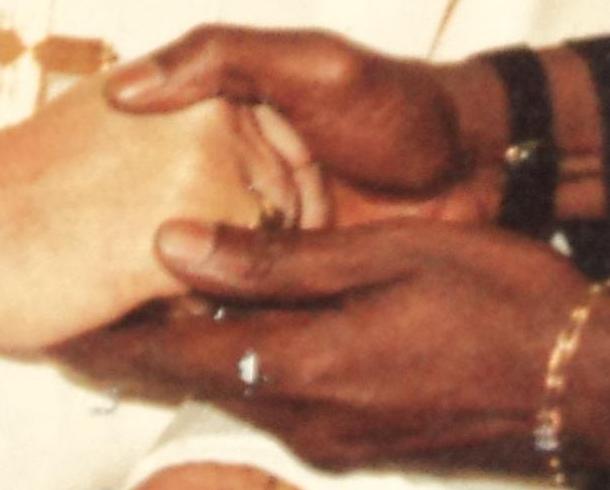 IMNcInstitut des Maladies Neurodégénératives clinique BordeauxSite : http://www.imnc-bordeaux.org/Maison du Cerveau:Site : www.maison du cerveau.frContact : contact@maison-du-cerveau.frMaladie de HUNTINGTON (MH)France AVC 33France PARKINSONSite : www.franceparkinson.fr Contact : infos@franceparkinson.fr Délégation Gironde : jbproux@gmail.comEPILEPSIE FranceSEP (sclérose en plaques)Site : wwwChargée des Délégations AFSEPZac « Le Triasis » - Rue Benjamin Franklin – 31140 LAUNAGUETTél : 05 34 55 77 00 – Fax : 05 61 30 49 73 –  celine.sabaut@afsep.frFrance ALZHEIMER GirondeSite : www.francealzheimer.orgSite : www.francealzheimer-gironde.orgContact : alzheimer.gironde@wanadoo.frERGOTHERAPEUTE    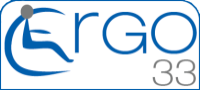 http://www.ergo33.fr.nous.htmlSOLUTIONS d’ACCESSIBILITE et d’AMENAGEMENTACCES LIBRES  aménage et libère l’espaceRue galilée  -  33185  LE HAILLAN05.56.28.56.06Thierry GEORGES 06.76.22.81.05 /Martine RAGNI 06.07.36.29.46www.acceslibres.frTOUT A DOM SERVICES20 Cours saint Louis – 33300 BordeauxTél. 05.56.43.18.04 – Fax. 05.56.43.19.44www.toutadomservices.comUST  TALENCE    ATHLE pour TOUSStade Pierre Paul BernardContact@ustalenceathle.frwww.ustalenceathle.frDIVERSMaire de Martillacwww.martillac.frCommunauté des Communeswww.cc-montesquieu.frSite : www.arc-en-ciel-huntington.frContact : contact@arc-en-ciel-huntington.fr(site et contact -  opérationnel début octobre 2014)Association ACMH 30 Route de Tartavisat  - 33650  MARTILLAC          mariefrancetouja@aol.com    Tél : 06.13.04.27.19Permanences :MDPH Bordeaux : Téléphoner pour rendez-vous                                         06.23.69.39.48Hôpital La Teste : 2ème  mercredis du mois 14h30-17hSite : http://www. .franceavc.com/https://www.facebook.com/pages/France-AVC-33-Aide-aux-victimes-d-AVC-et-a-leur-familles/217642215055745Contact : paul.ramazeilles@numericable.frPrésident de France AVC 3349 rue Albert Marquet - 33000 BORDEAUXTél ; 06.26.87.06.14Permanences : •  Pole santé  LA TESTE de 14h30 à 17h     1er mercredi  du mois   •  Maison des Associations de LIBOURNE  Bureau N° 2         1er jeudi du mois   de   14h à 17h.•  Tour de Gassies  BRUGES      2ème mardi du mois   de 16h à 18h 30   •  C H U  Pellegrin    Hall du 9ème étage     3eme mercredi du mois   15h à 18h•   salle Paul DEFOL à LESPARRE     1er mercredi de chaque mois de 17 à 18 h   Site : www.épilepsie-france.comMaison des Associations19 Av Pierre Wiehn   33600  PESSACTél : 05.56.46.26.01 33@epilepsie-france.frPermanences :Maison des associations :                                     4ème  jeudi du mois de 14h à 16h                                       1er samedi du mois de 10h à 12hMDPH Bordeaux   : Téléphoner pour rendez-vousHôpital La Teste    : 2ème  mercredis du mois 14h30-17hMlle Aurélie VOLLET 
785, route de Cazaux 
33260 La Teste-du-Buch N° SIRET : 79743128500015 
: vollet.a@orange.fr 
   : 06 65 33 99 24 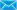 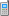 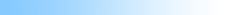 Mlle Amandine GIRAUD 
2 square Nicolas Poussin 
Bât D - Appt 303, 33700 Mérignac N° SIRET : 53230811100014 
amandine.giraud@ergo33.fr 
   : 06 18 52 05 81 Mlle Marie-Solène TRONELLE 
107 Av St Jacques de Compostelle 
33610 Cestas N° SIRET : 79137898700022 
: marieso.tro@hotmail.fr 
   : 06 25 55 15 70 Mlle Fanny BIRON 
22 rue du Maréchal Joffre 
33130 Bègles N° SIRET : 79477299600011 
: fanny.biron@hotmail.fr 
   : 06 07 50 29 92 M. Adrien DUVERGER 
2 rue du Maréchal Galliéni 
33200 Bordeaux N° SIRET : 52519780200016 
: adrien.duverger@ergo33.fr 
   : 06 87 93 35 99 M. Thomas CHARGE 
2 square Nicolas Poussin 
Bât D - Appt 303, 33700 Mérignac N° SIRET : 53218992500011 
: thomas.charge@ergo33.fr 
   : 06 60 78 78 59 